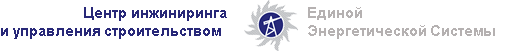 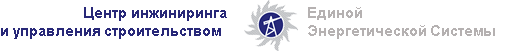 Уведомление о результатах Открытого запроса цен № 0020среди субъектов малого и среднего предпринимательства на право заключения договора на поставку расходных материалов для оргтехники для нужд филиала АО «ЦИУС ЕЭС» - ЦИУС ЦентраФилиал АО «ЦИУС ЕЭС» - ЦИУС Центра, как Организатор Открытого запроса цен на право заключения договора на поставку расходных материалов для оргтехники для нужд филиала АО «ЦИУС ЕЭС» - ЦИУС Центра (Извещение о проведении открытого запроса цен от 29.05.2017, опубликованное на ЭТП «РТС тендер» (www.rts-tender.ru) закупка № 258333, на официальном сайте (www.zakupki.gov.ru № 31806542174) и с копией публикации на официальном сайте АО «ЦИУС ЕЭС», уведомляет о результатах Открытого запроса цен.Закупочной комиссией принято решение признать Победителем открытого запроса цен участника ООО «Энтер-Принт» с ценой Заявки 573 049 (Пятьсот семьдесят три тысячи сорок девять) рублей 88 коп. с учетом НДС.	Контактное лицо – Главный специалист группы по организации и проведению закупок филиала АО «ЦИУС ЕЭС» - ЦИУС Центра Бубнов Данила Борисович (тел. (495) 710-57-53 доб.50-43).СекретарьЗакупочной комиссииА.А. Духарева